The Life of Christ – A Meditation Through Song~ Meditation:  Hymn 328   God so loved the world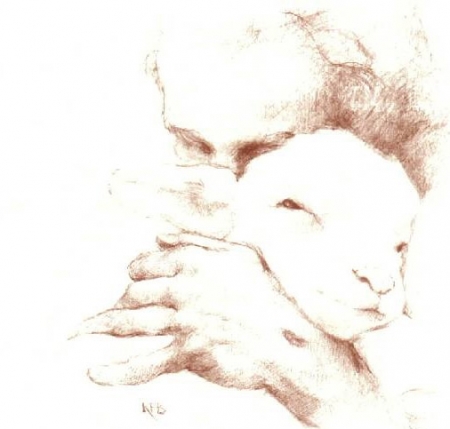 Christ is born, the great Anointed!Hymn 192 *   Hark! what mean those holy voicesHymn 190 *   Bethlehem, thou little city “To do Thy will I take delight”Hymn 22 *   O blessed is the man whose trustHymn 201   Forty days and forty nights~ Meditation:  Hymn 161   Our Father which art in heav’nHymn 325   Come to me all you who are weary and burdenedHymn 202   Fierce was the billow wild, dark was the nightHe bows beneath the sins of menHymn 220   Ride on! ride on in majesty!Hymn 242 *   “This is my body”, Jesus the Saviour saidHymn 216   Beyond where Kedron’s waters flow~ Meditation:  Hymn 219 *   O Saviour, where shall guilty manHymn 247   Jesus Christ from death is raised, Hallelujah!Saints and angels throng around him!Hymn 265   How long, O Lord our Saviour~Meditation: Hymn 270 *   We would see Jesus!---(Please stand for the concluding hymns and prayer)---Hymn 279   Look, ye  saints, the sight is gloriousHymn 295   Hallelujah, sing of Jesus(* Hymn may be unfamiliar; pianist will play 1 verse through.)The Life of Christ – A Meditation Through Song~ Meditation:  Hymn 328   God so loved the worldChrist is born, the great Anointed!Hymn 192 *   Hark! what mean those holy voicesHymn 190 *   Bethlehem, thou little city “To do Thy will I take delight”Hymn 22 *   O blessed is the man whose trustHymn 201   Forty days and forty nights~ Meditation:  Hymn 161   Our Father which art in heav’nHymn 325   Come to me all you who are weary and burdenedHymn 202   Fierce was the billow wild, dark was the nightHe bows beneath the sins of menHymn 220   Ride on! ride on in majesty!Hymn 242 *   “This is my body”, Jesus the Saviour saidHymn 216   Beyond where Kedron’s waters flow~ Meditation:  Hymn 219 *   O Saviour, where shall guilty manHymn 247   Jesus Christ from death is raised, Hallelujah!Saints and angels throng around him!Hymn 265   How long, O Lord our Saviour~Meditation: Hymn 270 *   We would see Jesus!---(Please stand for the concluding hymns and prayer)---Hymn 279   Look, ye  saints, the sight is gloriousHymn 295   Hallelujah, sing of Jesus(* Hymn may be unfamiliar; pianist will play 1 verse through.)